Correction épreuve commune février 2016Exercice 1 : 7 points.1)B)  ;  2)C)  ; 3)B)  ;  4)C)  ;  5)A)  ;  6)B)  ;  7)A).Exercice 2: 6 points.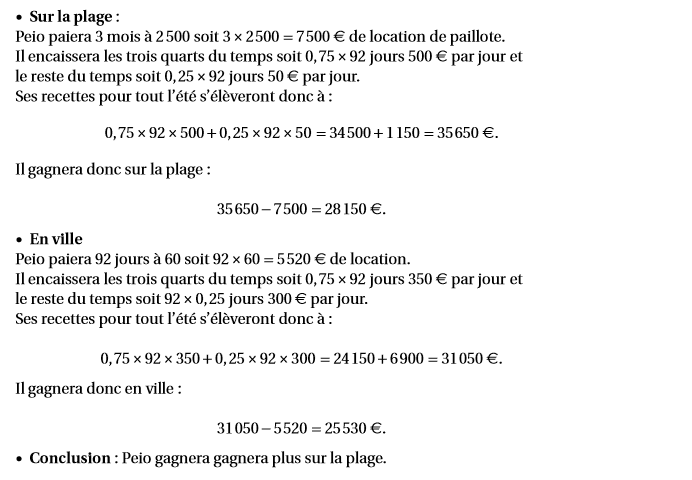 Exercice 3 : 4 points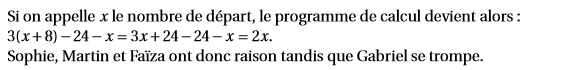 Exercice 4 : 6 points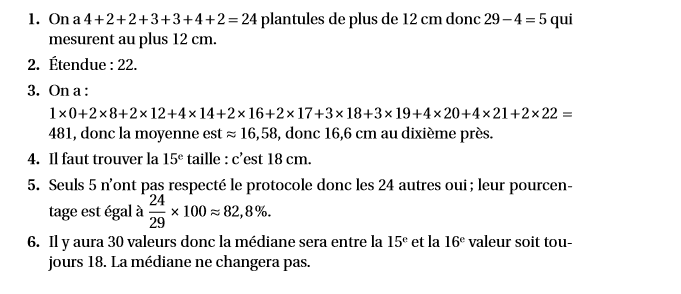 Exercice 5 : 4 points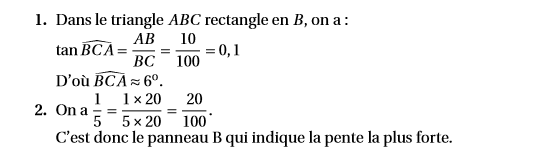 Exercice 6 : 6 points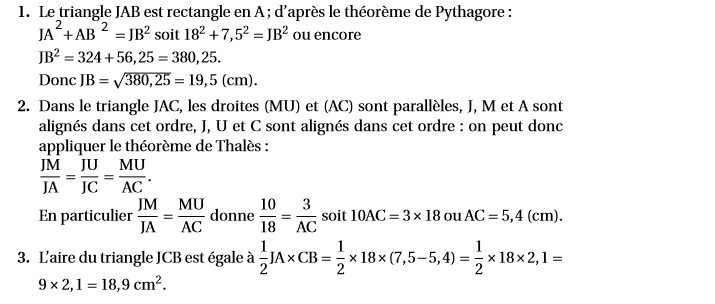 Exercice 7 : 5 points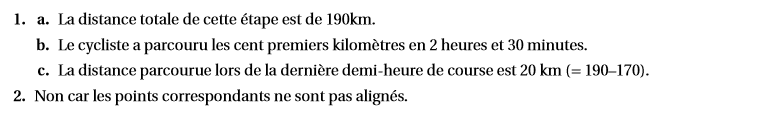 